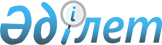 О признании утратившим силу постановления акимата города Курчатов от 24 декабря 2020 года № 452 "Об установлении квоты рабочих мест для инвалидов"Постановление акимата города Курчатов области Абай от 3 февраля 2023 года № 210. Зарегистрировано Департаментом юстиции области Абай 7 февраля 2023 года № 19-18.
      В соответствии с пунктом 1 статьи 27 Закона Республики Казахстан "О правовых актах", акимат города Курчатов ПОСТАНОВЛЯЕТ:
      1. Признать утратившим силу постановление акимата город Курчатов от 24 декабря 2020 года № 452 "Об установлении квоты рабочих мест для инвалидов" (зарегистрировано в Реестре государственной регистрации нормативных правовых актов за номером 8041).
      2. Контроль за исполнением настоящего постановления возложить на заместителя акима города Курчатов Кошкарбаева Н.Т.
      3. Настоящее постановление вводится в действие по истечении десяти календарных дней после дня его первого официального опубликования. 
					© 2012. РГП на ПХВ «Институт законодательства и правовой информации Республики Казахстан» Министерства юстиции Республики Казахстан
				
О. Чугунков
